
ПОЛЕЗНАЯ ИНФОРМАЦИЯЦена путевки 4 867,80 рублей,  в стоимость путевки входит: проживание, сбалансированное 6-ти разовое питание, комплекс медицинских услуг: массаж, галотерапия, кислородный коктейль, лечебная физкультура, сенсорная комната, тренажерный зал.  У нас ребенок найдет не только массу развлечений, но и приобретет множество новых друзей. Вы можете быть уверенными, что после такого отдыха в лагере им. Ю.А. Гагарина Ваш ребенок еще долго будет занят воспоминаниями о прекрасно проведенных днях и общением с новыми друзьями.Необходимые документы: Копия свидетельства о рождении ребенка или паспорта;Копия паспортов родителей (страница фото, прописка, дети, семейное положение)Справки о доходах всех работающих членов семьи по форме 2-НДФЛ за 12 последних календарных месяцев, пенсий, пособий или иных доходов, для неработающих членов семьи - копия трудовой книжки;Справка для получения путевки (форма 070-у-04);МЫ ЖДЕМ ВАС!!!!ЛУЧШЕЕ-ДЕТЯМ!!!!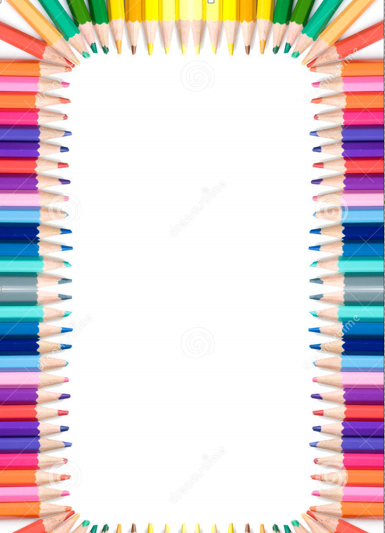                             АНО «Санаторно-оздоровительный лагерь круглогодичного действия им. Ю.А. Гагарина»г. ЗаводоуковскП Р И Г Л А Ш А Е Т детей и учителей начальных классов на смену с обучениемс 13 марта по 26 марта 2017 годаРаскрыть Тайну 14 планеты сокровищ4-х местное размещение, 6-разовое сбалансированное питание	ТЕЛ. (34542) 2-61-20, 2-61-10,89504972622